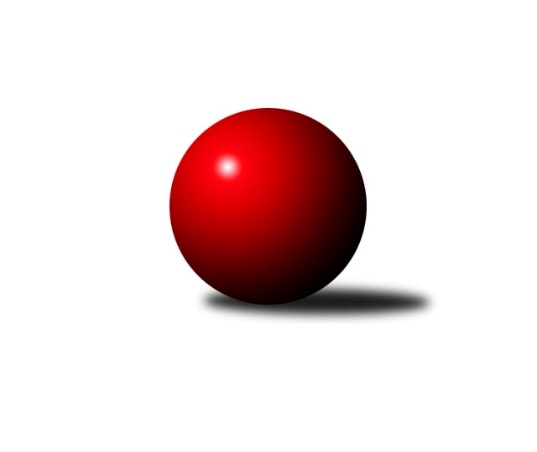 Č.16Ročník 2018/2019	26.5.2024 Krajský přebor OL 2018/2019Statistika 16. kolaTabulka družstev:		družstvo	záp	výh	rem	proh	skore	sety	průměr	body	plné	dorážka	chyby	1.	TJ Sokol Mohelnice	15	11	1	3	80.0 : 40.0 	(117.0 : 63.0)	2523	23	1737	786	35.1	2.	TJ Břidličná ˝A˝	15	11	1	3	73.5 : 46.5 	(96.0 : 84.0)	2498	23	1731	768	33.8	3.	Sokol Přemyslovice ˝B˝	14	9	0	5	65.0 : 47.0 	(97.0 : 71.0)	2494	18	1747	747	42.6	4.	Spartak Přerov ˝C˝	14	8	1	5	61.0 : 51.0 	(78.5 : 89.5)	2461	17	1715	746	40.9	5.	KK PEPINO Bruntál	15	8	0	7	71.0 : 49.0 	(99.0 : 81.0)	2452	16	1712	740	46.7	6.	TJ Horní Benešov ˝C˝	14	7	0	7	58.5 : 53.5 	(81.5 : 86.5)	2474	14	1718	756	41.7	7.	SKK Jeseník ˝B˝	15	7	0	8	56.5 : 63.5 	(86.0 : 94.0)	2429	14	1694	734	44.5	8.	KK Zábřeh  ˝C˝	15	6	1	8	55.0 : 65.0 	(83.5 : 96.5)	2473	13	1724	749	45.1	9.	KS Moravský Beroun	14	5	1	8	52.5 : 59.5 	(85.5 : 82.5)	2475	11	1736	738	45.6	10.	TJ Pozemstav Prostějov	15	5	0	10	46.0 : 74.0 	(84.0 : 96.0)	2479	10	1724	755	47.9	11.	KK Šumperk ˝C˝	14	0	1	13	21.0 : 91.0 	(52.0 : 116.0)	2308	1	1639	670	58.2Tabulka doma:		družstvo	záp	výh	rem	proh	skore	sety	průměr	body	maximum	minimum	1.	KK PEPINO Bruntál	8	7	0	1	49.0 : 15.0 	(60.0 : 36.0)	2361	14	2396	2187	2.	TJ Břidličná ˝A˝	8	7	0	1	42.5 : 21.5 	(52.5 : 43.5)	2426	14	2479	2381	3.	Sokol Přemyslovice ˝B˝	7	6	0	1	39.0 : 17.0 	(52.5 : 31.5)	2557	12	2600	2469	4.	TJ Sokol Mohelnice	7	5	1	1	39.5 : 16.5 	(61.0 : 23.0)	2574	11	2644	2506	5.	Spartak Přerov ˝C˝	7	5	1	1	36.0 : 20.0 	(43.0 : 41.0)	2631	11	2706	2568	6.	KK Zábřeh  ˝C˝	7	5	0	2	35.0 : 21.0 	(48.0 : 36.0)	2517	10	2567	2471	7.	SKK Jeseník ˝B˝	8	5	0	3	32.0 : 32.0 	(49.0 : 47.0)	2511	10	2599	2456	8.	TJ Horní Benešov ˝C˝	7	4	0	3	32.5 : 23.5 	(40.0 : 44.0)	2577	8	2656	2500	9.	KS Moravský Beroun	7	3	1	3	28.0 : 28.0 	(44.0 : 40.0)	2482	7	2612	2382	10.	TJ Pozemstav Prostějov	7	3	0	4	26.0 : 30.0 	(37.5 : 46.5)	2510	6	2621	2404	11.	KK Šumperk ˝C˝	7	0	0	7	9.5 : 46.5 	(25.0 : 59.0)	2315	0	2401	2169Tabulka venku:		družstvo	záp	výh	rem	proh	skore	sety	průměr	body	maximum	minimum	1.	TJ Sokol Mohelnice	8	6	0	2	40.5 : 23.5 	(56.0 : 40.0)	2517	12	2616	2251	2.	TJ Břidličná ˝A˝	7	4	1	2	31.0 : 25.0 	(43.5 : 40.5)	2509	9	2698	2315	3.	Sokol Přemyslovice ˝B˝	7	3	0	4	26.0 : 30.0 	(44.5 : 39.5)	2485	6	2704	2268	4.	TJ Horní Benešov ˝C˝	7	3	0	4	26.0 : 30.0 	(41.5 : 42.5)	2460	6	2622	2256	5.	Spartak Přerov ˝C˝	7	3	0	4	25.0 : 31.0 	(35.5 : 48.5)	2437	6	2591	2318	6.	KS Moravský Beroun	7	2	0	5	24.5 : 31.5 	(41.5 : 42.5)	2473	4	2530	2394	7.	SKK Jeseník ˝B˝	7	2	0	5	24.5 : 31.5 	(37.0 : 47.0)	2417	4	2537	2303	8.	TJ Pozemstav Prostějov	8	2	0	6	20.0 : 44.0 	(46.5 : 49.5)	2475	4	2564	2298	9.	KK Zábřeh  ˝C˝	8	1	1	6	20.0 : 44.0 	(35.5 : 60.5)	2467	3	2600	2367	10.	KK PEPINO Bruntál	7	1	0	6	22.0 : 34.0 	(39.0 : 45.0)	2465	2	2542	2373	11.	KK Šumperk ˝C˝	7	0	1	6	11.5 : 44.5 	(27.0 : 57.0)	2307	1	2454	2070Tabulka podzimní části:		družstvo	záp	výh	rem	proh	skore	sety	průměr	body	doma	venku	1.	TJ Břidličná ˝A˝	10	7	1	2	51.0 : 29.0 	(63.5 : 56.5)	2523	15 	4 	0 	1 	3 	1 	1	2.	TJ Sokol Mohelnice	10	7	1	2	47.5 : 32.5 	(74.0 : 46.0)	2526	15 	3 	1 	1 	4 	0 	1	3.	KK PEPINO Bruntál	10	6	0	4	48.0 : 32.0 	(66.5 : 53.5)	2436	12 	5 	0 	1 	1 	0 	3	4.	Sokol Přemyslovice ˝B˝	10	6	0	4	46.0 : 34.0 	(66.5 : 53.5)	2413	12 	5 	0 	1 	1 	0 	3	5.	Spartak Přerov ˝C˝	10	5	1	4	43.0 : 37.0 	(57.0 : 63.0)	2462	11 	3 	1 	1 	2 	0 	3	6.	TJ Horní Benešov ˝C˝	10	5	0	5	40.5 : 39.5 	(53.0 : 67.0)	2434	10 	3 	0 	2 	2 	0 	3	7.	SKK Jeseník ˝B˝	10	5	0	5	37.5 : 42.5 	(59.0 : 61.0)	2412	10 	4 	0 	1 	1 	0 	4	8.	KK Zábřeh  ˝C˝	10	4	1	5	39.0 : 41.0 	(57.5 : 62.5)	2484	9 	3 	0 	1 	1 	1 	4	9.	TJ Pozemstav Prostějov	10	4	0	6	35.0 : 45.0 	(62.5 : 57.5)	2489	8 	2 	0 	2 	2 	0 	4	10.	KS Moravský Beroun	10	3	1	6	34.5 : 45.5 	(59.0 : 61.0)	2477	7 	2 	1 	2 	1 	0 	4	11.	KK Šumperk ˝C˝	10	0	1	9	18.0 : 62.0 	(41.5 : 78.5)	2310	1 	0 	0 	5 	0 	1 	4Tabulka jarní části:		družstvo	záp	výh	rem	proh	skore	sety	průměr	body	doma	venku	1.	TJ Sokol Mohelnice	5	4	0	1	32.5 : 7.5 	(43.0 : 17.0)	2537	8 	2 	0 	0 	2 	0 	1 	2.	TJ Břidličná ˝A˝	5	4	0	1	22.5 : 17.5 	(32.5 : 27.5)	2425	8 	3 	0 	0 	1 	0 	1 	3.	Sokol Přemyslovice ˝B˝	4	3	0	1	19.0 : 13.0 	(30.5 : 17.5)	2618	6 	1 	0 	0 	2 	0 	1 	4.	Spartak Přerov ˝C˝	4	3	0	1	18.0 : 14.0 	(21.5 : 26.5)	2521	6 	2 	0 	0 	1 	0 	1 	5.	TJ Horní Benešov ˝C˝	4	2	0	2	18.0 : 14.0 	(28.5 : 19.5)	2600	4 	1 	0 	1 	1 	0 	1 	6.	KS Moravský Beroun	4	2	0	2	18.0 : 14.0 	(26.5 : 21.5)	2480	4 	1 	0 	1 	1 	0 	1 	7.	KK PEPINO Bruntál	5	2	0	3	23.0 : 17.0 	(32.5 : 27.5)	2454	4 	2 	0 	0 	0 	0 	3 	8.	SKK Jeseník ˝B˝	5	2	0	3	19.0 : 21.0 	(27.0 : 33.0)	2488	4 	1 	0 	2 	1 	0 	1 	9.	KK Zábřeh  ˝C˝	5	2	0	3	16.0 : 24.0 	(26.0 : 34.0)	2461	4 	2 	0 	1 	0 	0 	2 	10.	TJ Pozemstav Prostějov	5	1	0	4	11.0 : 29.0 	(21.5 : 38.5)	2462	2 	1 	0 	2 	0 	0 	2 	11.	KK Šumperk ˝C˝	4	0	0	4	3.0 : 29.0 	(10.5 : 37.5)	2307	0 	0 	0 	2 	0 	0 	2 Zisk bodů pro družstvo:		jméno hráče	družstvo	body	zápasy	v %	dílčí body	sety	v %	1.	Martin Macas 	TJ Sokol Mohelnice 	16	/	16	(100%)	26.5	/	32	(83%)	2.	Milan Šula 	TJ Sokol Mohelnice 	15	/	16	(94%)	26	/	32	(81%)	3.	Lukáš Horňák 	KK Zábřeh  ˝C˝ 	12	/	16	(75%)	23.5	/	32	(73%)	4.	Zdeněk Chmela ml.	KS Moravský Beroun  	12	/	16	(75%)	23	/	32	(72%)	5.	Miluše Rychová 	KK PEPINO Bruntál 	11	/	13	(85%)	17	/	26	(65%)	6.	Zdeněk Černý 	TJ Horní Benešov ˝C˝ 	11	/	16	(69%)	20	/	32	(63%)	7.	Miroslav Plachý 	TJ Pozemstav Prostějov 	10	/	13	(77%)	17	/	26	(65%)	8.	Rostislav Petřík 	Spartak Přerov ˝C˝ 	10	/	14	(71%)	19	/	28	(68%)	9.	Ivo Mrhal ml.	TJ Břidličná ˝A˝ 	10	/	14	(71%)	17	/	28	(61%)	10.	Jan Mlčák 	KK PEPINO Bruntál 	10	/	15	(67%)	18	/	30	(60%)	11.	Jiří Kropáč 	-- volný los -- 	10	/	16	(63%)	17	/	32	(53%)	12.	Leopold Jašek 	-- volný los -- 	9	/	11	(82%)	17	/	22	(77%)	13.	Erich Retek 	KS Moravský Beroun  	9	/	11	(82%)	16.5	/	22	(75%)	14.	Lukáš Janalík 	KK PEPINO Bruntál 	9	/	11	(82%)	14	/	22	(64%)	15.	Zdeněk Fiury ml.	TJ Břidličná ˝A˝ 	9	/	12	(75%)	14	/	24	(58%)	16.	Tomáš Janalík 	KK PEPINO Bruntál 	9	/	13	(69%)	16	/	26	(62%)	17.	Libor Daňa 	Spartak Přerov ˝C˝ 	9	/	13	(69%)	16	/	26	(62%)	18.	Milan Smékal 	Sokol Přemyslovice ˝B˝ 	9	/	14	(64%)	20	/	28	(71%)	19.	Miroslav Vala 	SKK Jeseník ˝B˝ 	9	/	14	(64%)	19	/	28	(68%)	20.	Jiří Kankovský 	Sokol Přemyslovice ˝B˝ 	9	/	14	(64%)	19	/	28	(68%)	21.	Václav Čamek 	KK Zábřeh  ˝C˝ 	9	/	14	(64%)	16.5	/	28	(59%)	22.	Miloslav Petrů 	TJ Horní Benešov ˝C˝ 	9	/	15	(60%)	18	/	30	(60%)	23.	Martin Pěnička 	KK Zábřeh  ˝C˝ 	9	/	15	(60%)	16	/	30	(53%)	24.	Lubomír Složil 	KK Zábřeh  ˝C˝ 	9	/	15	(60%)	15	/	30	(50%)	25.	Jaroslav Jílek 	TJ Sokol Mohelnice 	8.5	/	15	(57%)	19	/	30	(63%)	26.	Josef Grulich 	Sokol Přemyslovice ˝B˝ 	8	/	12	(67%)	16	/	24	(67%)	27.	Michael Dostál 	TJ Horní Benešov ˝C˝ 	8	/	12	(67%)	14	/	24	(58%)	28.	Marek Kankovský 	Sokol Přemyslovice ˝B˝ 	8	/	12	(67%)	12.5	/	24	(52%)	29.	Miroslav Ondrouch 	Sokol Přemyslovice ˝B˝ 	8	/	13	(62%)	17	/	26	(65%)	30.	Antonín Jašek 	TJ Sokol Mohelnice 	8	/	13	(62%)	14.5	/	26	(56%)	31.	Čestmír Řepka 	KS Moravský Beroun  	8	/	14	(57%)	16	/	28	(57%)	32.	Jiří Kohoutek 	Spartak Přerov ˝C˝ 	8	/	14	(57%)	12	/	28	(43%)	33.	Josef Novotný 	KK PEPINO Bruntál 	8	/	15	(53%)	16.5	/	30	(55%)	34.	Jan Tögel 	-- volný los -- 	8	/	15	(53%)	16	/	30	(53%)	35.	Robert Kučerka 	TJ Horní Benešov ˝C˝ 	8	/	16	(50%)	14.5	/	32	(45%)	36.	Vilém Berger 	TJ Břidličná ˝A˝ 	7.5	/	15	(50%)	14	/	30	(47%)	37.	Eva Zdražilová 	TJ Horní Benešov ˝C˝ 	7.5	/	15	(50%)	13	/	30	(43%)	38.	Petra Rosypalová 	SKK Jeseník ˝B˝ 	7.5	/	16	(47%)	12	/	32	(38%)	39.	Tomáš Fiury 	TJ Břidličná ˝A˝ 	7	/	11	(64%)	13	/	22	(59%)	40.	Martin Rédr 	Spartak Přerov ˝C˝ 	7	/	13	(54%)	13	/	26	(50%)	41.	Zdeněk Fiury st.	TJ Břidličná ˝A˝ 	7	/	14	(50%)	15.5	/	28	(55%)	42.	Josef Veselý 	TJ Břidličná ˝A˝ 	7	/	14	(50%)	13.5	/	28	(48%)	43.	Petr Otáhal 	KS Moravský Beroun  	7	/	15	(47%)	15	/	30	(50%)	44.	Jan Lenhart 	Spartak Přerov ˝C˝ 	7	/	16	(44%)	14	/	32	(44%)	45.	Martin Zavacký 	SKK Jeseník ˝B˝ 	6	/	7	(86%)	11	/	14	(79%)	46.	Lukáš Vybíral 	Sokol Přemyslovice ˝B˝ 	6	/	8	(75%)	11.5	/	16	(72%)	47.	Tereza Moravcová 	SKK Jeseník ˝B˝ 	6	/	12	(50%)	13	/	24	(54%)	48.	Jana Fousková 	SKK Jeseník ˝B˝ 	6	/	13	(46%)	14	/	26	(54%)	49.	Zdeňka Habartová 	TJ Horní Benešov ˝C˝ 	6	/	13	(46%)	10	/	26	(38%)	50.	Rostislav Krejčí 	TJ Sokol Mohelnice 	6	/	14	(43%)	15.5	/	28	(55%)	51.	Petra Rosypalová 	SKK Jeseník ˝B˝ 	6	/	15	(40%)	16	/	30	(53%)	52.	Miroslav Machalíček 	-- volný los -- 	6	/	15	(40%)	11.5	/	30	(38%)	53.	Pavel Černohous 	TJ Pozemstav Prostějov 	6	/	16	(38%)	15	/	32	(47%)	54.	Ludovít Kumi 	TJ Sokol Mohelnice 	5	/	8	(63%)	12.5	/	16	(78%)	55.	Václav Kovařík 	TJ Pozemstav Prostějov 	5	/	10	(50%)	11	/	20	(55%)	56.	Vítězslav Kadlec 	KK PEPINO Bruntál 	5	/	12	(42%)	12	/	24	(50%)	57.	Miloslav Krchov 	KS Moravský Beroun  	5	/	16	(31%)	11	/	32	(34%)	58.	Alena Machalíčková 	-- volný los -- 	5	/	16	(31%)	8	/	32	(25%)	59.	Pavel Košťál 	KK Šumperk ˝C˝ 	4	/	6	(67%)	9	/	12	(75%)	60.	Ivo Mrhal st.	TJ Břidličná ˝A˝ 	4	/	8	(50%)	8.5	/	16	(53%)	61.	Richard Janalík 	KK PEPINO Bruntál 	4	/	10	(40%)	8	/	20	(40%)	62.	Rostislav Biolek 	KK Šumperk ˝C˝ 	4	/	11	(36%)	10	/	22	(45%)	63.	Jan Semrád 	KK Šumperk ˝C˝ 	4	/	11	(36%)	9	/	22	(41%)	64.	Tomáš Pěnička 	KK Zábřeh  ˝C˝ 	4	/	14	(29%)	8.5	/	28	(30%)	65.	David Rozsypal 	TJ Pozemstav Prostějov 	4	/	15	(27%)	11.5	/	30	(38%)	66.	Jitka Horká 	KK Šumperk ˝C˝ 	3	/	4	(75%)	7	/	8	(88%)	67.	Jiří Divila 	Spartak Přerov ˝C˝ 	3	/	4	(75%)	5	/	8	(63%)	68.	Libuše Strachotová 	KK Šumperk ˝C˝ 	3	/	5	(60%)	5	/	10	(50%)	69.	Tomáš Zatloukal 	Sokol Přemyslovice ˝B˝ 	3	/	6	(50%)	5	/	12	(42%)	70.	Hana Kopečná 	TJ Horní Benešov ˝C˝ 	3	/	7	(43%)	6	/	14	(43%)	71.	Václav Pumprla 	Spartak Přerov ˝C˝ 	3	/	8	(38%)	7	/	16	(44%)	72.	Milan Dvorský 	Sokol Přemyslovice ˝B˝ 	3	/	8	(38%)	7	/	16	(44%)	73.	Milan Dostál 	Spartak Přerov ˝C˝ 	3	/	8	(38%)	6.5	/	16	(41%)	74.	Václav Kovařík 	TJ Pozemstav Prostějov 	3	/	10	(30%)	9	/	20	(45%)	75.	Daniel Krchov 	KS Moravský Beroun  	3	/	11	(27%)	7	/	22	(32%)	76.	Martin Jašek 	TJ Sokol Mohelnice 	3	/	12	(25%)	10	/	24	(42%)	77.	Radek Hejtman 	-- volný los -- 	2.5	/	4	(63%)	4	/	8	(50%)	78.	Zdeněk Chmela st.	KS Moravský Beroun  	2.5	/	12	(21%)	9	/	24	(38%)	79.	Michal Strachota 	KK Šumperk ˝C˝ 	2.5	/	15	(17%)	5	/	30	(17%)	80.	Jiří Koudelka 	TJ Pozemstav Prostějov 	2	/	2	(100%)	3	/	4	(75%)	81.	Zdenek Janoud 	SKK Jeseník ˝B˝ 	2	/	3	(67%)	3	/	6	(50%)	82.	Přemysl Janalík 	KK PEPINO Bruntál 	2	/	4	(50%)	3.5	/	8	(44%)	83.	Petr Černohous 	TJ Pozemstav Prostějov 	2	/	5	(40%)	7	/	10	(70%)	84.	Karel Meissel 	Sokol Přemyslovice ˝B˝ 	2	/	5	(40%)	4	/	10	(40%)	85.	Josef Jurda 	TJ Pozemstav Prostějov 	2	/	6	(33%)	3	/	12	(25%)	86.	Miroslav Bodanský 	KK Zábřeh  ˝C˝ 	2	/	11	(18%)	4.5	/	22	(20%)	87.	František Všetička 	-- volný los -- 	2	/	13	(15%)	8	/	26	(31%)	88.	Pavel Heinisch 	KK Šumperk ˝C˝ 	1	/	1	(100%)	2	/	2	(100%)	89.	Jakub Bauer 	KK Šumperk ˝C˝ 	1	/	1	(100%)	1	/	2	(50%)	90.	Petr Kozák 	TJ Horní Benešov ˝C˝ 	1	/	1	(100%)	1	/	2	(50%)	91.	Ján Ludrovský 	KK Šumperk ˝C˝ 	1	/	2	(50%)	3	/	4	(75%)	92.	Petr Rosypal 	SKK Jeseník ˝B˝ 	1	/	2	(50%)	2	/	4	(50%)	93.	Michal Oščádal 	Sokol Přemyslovice ˝B˝ 	1	/	2	(50%)	2	/	4	(50%)	94.	Miroslav Setinský 	SKK Jeseník ˝B˝ 	1	/	2	(50%)	1	/	4	(25%)	95.	Leoš Řepka 	TJ Břidličná ˝A˝ 	1	/	4	(25%)	4.5	/	8	(56%)	96.	Ivan Brzobohatý 	TJ Pozemstav Prostějov 	1	/	4	(25%)	3	/	8	(38%)	97.	Michal Sosík 	TJ Pozemstav Prostějov 	1	/	5	(20%)	3	/	10	(30%)	98.	Stanislav Feike 	TJ Pozemstav Prostějov 	1	/	6	(17%)	4	/	12	(33%)	99.	Miroslav Adámek 	KK Šumperk ˝C˝ 	1	/	6	(17%)	1.5	/	12	(13%)	100.	František Langer 	KK Zábřeh  ˝C˝ 	1	/	8	(13%)	4.5	/	16	(28%)	101.	Miroslav Mrkos 	KK Šumperk ˝C˝ 	1	/	8	(13%)	3	/	16	(19%)	102.	Libor Příhoda 	KK Šumperk ˝C˝ 	1	/	9	(11%)	4	/	18	(22%)	103.	Dagmar Jílková 	TJ Sokol Mohelnice 	0.5	/	1	(50%)	1	/	2	(50%)	104.	Magda Leitgebová 	TJ Pozemstav Prostějov 	0	/	1	(0%)	1	/	2	(50%)	105.	Michal Symerský 	Spartak Přerov ˝C˝ 	0	/	1	(0%)	1	/	2	(50%)	106.	Michal Svoboda 	-- volný los -- 	0	/	1	(0%)	1	/	2	(50%)	107.	Radek Juřina 	KK Šumperk ˝C˝ 	0	/	1	(0%)	1	/	2	(50%)	108.	Zdeněk Chudožilov 	TJ Pozemstav Prostějov 	0	/	1	(0%)	0.5	/	2	(25%)	109.	Zdeněk Hrabánek 	KK Šumperk ˝C˝ 	0	/	1	(0%)	0	/	2	(0%)	110.	Lukáš Matějka 	KK Šumperk ˝C˝ 	0	/	1	(0%)	0	/	2	(0%)	111.	Zdeněk Sobota 	TJ Sokol Mohelnice 	0	/	1	(0%)	0	/	2	(0%)	112.	Jiří Machala 	KS Moravský Beroun  	0	/	1	(0%)	0	/	2	(0%)	113.	Rostislav Cundrla 	SKK Jeseník ˝B˝ 	0	/	1	(0%)	0	/	2	(0%)	114.	Bohuslava Fajdeková 	-- volný los -- 	0	/	1	(0%)	0	/	2	(0%)	115.	Jiří Okleštěk 	KK Zábřeh  ˝C˝ 	0	/	2	(0%)	1	/	4	(25%)	116.	Josef Čapka 	TJ Pozemstav Prostějov 	0	/	2	(0%)	1	/	4	(25%)	117.	Anna Dosedělová 	TJ Břidličná ˝A˝ 	0	/	2	(0%)	1	/	4	(25%)	118.	Jaroslav Zelinka 	TJ Břidličná ˝A˝ 	0	/	2	(0%)	1	/	4	(25%)	119.	Luboš Brouček 	SKK Jeseník ˝B˝ 	0	/	2	(0%)	0	/	4	(0%)	120.	Jiří Hradílek 	Spartak Přerov ˝C˝ 	0	/	2	(0%)	0	/	4	(0%)	121.	František Ocelák 	KK PEPINO Bruntál 	0	/	2	(0%)	0	/	4	(0%)	122.	Otto Nagy 	-- volný los -- 	0	/	3	(0%)	1	/	6	(17%)	123.	Radomila Janoudová 	SKK Jeseník ˝B˝ 	0	/	9	(0%)	1	/	18	(6%)	124.	Václav Jeřábek 	KK Šumperk ˝C˝ 	0	/	10	(0%)	3	/	20	(15%)Průměry na kuželnách:		kuželna	průměr	plné	dorážka	chyby	výkon na hráče	1.	TJ Spartak Přerov, 1-6	2593	1791	801	44.8	(432.2)	2.	 Horní Benešov, 1-4	2553	1758	795	41.2	(425.6)	3.	Sokol Přemyslovice, 1-4	2528	1756	772	41.6	(421.4)	4.	TJ MEZ Mohelnice, 1-2	2508	1743	764	41.6	(418.1)	5.	SKK Jeseník, 1-4	2507	1738	768	39.4	(417.9)	6.	KK Zábřeh, 1-4	2497	1737	760	43.9	(416.3)	7.	TJ  Prostějov, 1-4	2486	1735	750	48.1	(414.4)	8.	KS Moravský Beroun, 1-2	2480	1725	755	48.3	(413.4)	9.	HKK Olomouc, 1-8	2428	1704	724	50.9	(404.8)	10.	TJ Kovohutě Břidličná, 1-2	2402	1669	733	34.1	(400.5)	11.	KK Šumperk, 1-4	2380	1674	705	50.3	(396.8)	12.	KK Pepino Bruntál, 1-2	2319	1641	677	52.4	(386.6)Nejlepší výkony na kuželnách:TJ Spartak Přerov, 1-6Spartak Přerov ˝C˝	2706	16. kolo	Tomáš Fiury 	TJ Břidličná ˝A˝	486	5. koloTJ Břidličná ˝A˝	2698	5. kolo	Jan Lenhart 	Spartak Přerov ˝C˝	485	14. koloSpartak Přerov ˝C˝	2676	5. kolo	Rostislav Petřík 	Spartak Přerov ˝C˝	483	7. koloSpartak Přerov ˝C˝	2653	7. kolo	Rostislav Petřík 	Spartak Přerov ˝C˝	476	16. koloSpartak Přerov ˝C˝	2645	14. kolo	Rostislav Petřík 	Spartak Přerov ˝C˝	472	12. koloSokol Přemyslovice ˝B˝	2627	16. kolo	Zdeněk Fiury ml.	TJ Břidličná ˝A˝	471	5. koloSpartak Přerov ˝C˝	2627	3. kolo	Jan Lenhart 	Spartak Přerov ˝C˝	468	5. koloKK Zábřeh  ˝C˝	2600	3. kolo	Václav Kovařík 	TJ Pozemstav Prostějov	468	7. koloSpartak Přerov ˝C˝	2594	1. kolo	Jiří Kropáč 	-- volný los --	466	14. koloSpartak Přerov ˝C˝	2590	12. kolo	Martin Rédr 	Spartak Přerov ˝C˝	465	5. kolo Horní Benešov, 1-4Sokol Přemyslovice ˝B˝	2704	14. kolo	Miloslav Petrů 	TJ Horní Benešov ˝C˝	505	14. koloTJ Horní Benešov ˝C˝	2656	14. kolo	Martin Macas 	TJ Sokol Mohelnice	492	5. koloTJ Sokol Mohelnice	2616	5. kolo	Jiří Kankovský 	Sokol Přemyslovice ˝B˝	492	14. koloTJ Horní Benešov ˝C˝	2606	16. kolo	Miroslav Ondrouch 	Sokol Přemyslovice ˝B˝	482	14. koloTJ Horní Benešov ˝C˝	2601	5. kolo	Libor Daňa 	Spartak Přerov ˝C˝	475	10. koloSpartak Přerov ˝C˝	2591	10. kolo	Miloslav Petrů 	TJ Horní Benešov ˝C˝	464	16. koloTJ Horní Benešov ˝C˝	2577	3. kolo	Zdeněk Černý 	TJ Horní Benešov ˝C˝	462	3. koloTJ Horní Benešov ˝C˝	2550	9. kolo	Zdeněk Černý 	TJ Horní Benešov ˝C˝	461	1. koloTJ Horní Benešov ˝C˝	2550	7. kolo	Robert Kučerka 	TJ Horní Benešov ˝C˝	458	9. koloTJ Horní Benešov ˝C˝	2546	1. kolo	Robert Kučerka 	TJ Horní Benešov ˝C˝	458	7. koloSokol Přemyslovice, 1-4Sokol Přemyslovice ˝B˝	2698	15. kolo	Jiří Kankovský 	Sokol Přemyslovice ˝B˝	495	13. koloSokol Přemyslovice ˝B˝	2600	9. kolo	Miroslav Ondrouch 	Sokol Přemyslovice ˝B˝	469	9. koloSokol Přemyslovice ˝B˝	2591	13. kolo	Jaroslav Jílek 	TJ Sokol Mohelnice	467	7. koloTJ Sokol Mohelnice	2586	7. kolo	Michal Oščádal 	Sokol Přemyslovice ˝B˝	467	9. koloSokol Přemyslovice ˝B˝	2584	5. kolo	Miroslav Ondrouch 	Sokol Přemyslovice ˝B˝	464	7. koloSokol Přemyslovice ˝B˝	2561	10. kolo	Miroslav Ondrouch 	Sokol Přemyslovice ˝B˝	463	15. koloSokol Přemyslovice ˝B˝	2553	7. kolo	Miroslav Plachý 	TJ Pozemstav Prostějov	462	10. koloTJ Pozemstav Prostějov	2545	10. kolo	Josef Grulich 	Sokol Přemyslovice ˝B˝	461	15. koloSokol Přemyslovice ˝B˝	2540	2. kolo	Petr Černohous 	TJ Pozemstav Prostějov	461	10. kolo-- volný los --	2528	15. kolo	Lukáš Vybíral 	Sokol Přemyslovice ˝B˝	460	15. koloTJ MEZ Mohelnice, 1-2TJ Sokol Mohelnice	2644	13. kolo	Martin Macas 	TJ Sokol Mohelnice	487	11. koloTJ Sokol Mohelnice	2637	11. kolo	Martin Macas 	TJ Sokol Mohelnice	479	10. koloTJ Sokol Mohelnice	2633	10. kolo	Martin Macas 	TJ Sokol Mohelnice	470	15. koloTJ Sokol Mohelnice	2571	15. kolo	Martin Macas 	TJ Sokol Mohelnice	462	8. koloTJ Sokol Mohelnice	2537	6. kolo	Zdeněk Fiury ml.	TJ Břidličná ˝A˝	462	2. koloKS Moravský Beroun 	2519	8. kolo	Martin Macas 	TJ Sokol Mohelnice	462	4. koloTJ Sokol Mohelnice	2518	8. kolo	Ludovít Kumi 	TJ Sokol Mohelnice	460	8. koloTJ Břidličná ˝A˝	2513	2. kolo	Antonín Jašek 	TJ Sokol Mohelnice	458	11. koloTJ Sokol Mohelnice	2509	4. kolo	Jaroslav Jílek 	TJ Sokol Mohelnice	455	6. koloTJ Sokol Mohelnice	2506	2. kolo	Milan Šula 	TJ Sokol Mohelnice	452	13. koloSKK Jeseník, 1-4SKK Jeseník ˝B˝	2599	11. kolo	Martin Macas 	TJ Sokol Mohelnice	477	12. koloSKK Jeseník ˝B˝	2581	6. kolo	Jan Mlčák 	KK PEPINO Bruntál	470	11. koloTJ Sokol Mohelnice	2568	12. kolo	Miroslav Vala 	SKK Jeseník ˝B˝	468	6. koloTJ Pozemstav Prostějov	2564	4. kolo	Zdenek Janoud 	SKK Jeseník ˝B˝	468	11. koloKK PEPINO Bruntál	2542	11. kolo	Martin Zavacký 	SKK Jeseník ˝B˝	463	13. koloSKK Jeseník ˝B˝	2537	13. kolo	Tomáš Fiury 	TJ Břidličná ˝A˝	454	15. koloTJ Břidličná ˝A˝	2530	15. kolo	Eva Zdražilová 	TJ Horní Benešov ˝C˝	453	6. koloSKK Jeseník ˝B˝	2507	8. kolo	Václav Kovařík 	TJ Pozemstav Prostějov	451	4. koloTJ Horní Benešov ˝C˝	2504	6. kolo	Miroslav Ondrouch 	Sokol Přemyslovice ˝B˝	451	8. koloSokol Přemyslovice ˝B˝	2503	8. kolo	Miluše Rychová 	KK PEPINO Bruntál	450	11. koloKK Zábřeh, 1-4KK Zábřeh  ˝C˝	2567	14. kolo	Josef Novotný 	KK PEPINO Bruntál	461	12. koloKK Zábřeh  ˝C˝	2555	8. kolo	Václav Čamek 	KK Zábřeh  ˝C˝	458	11. koloKK Zábřeh  ˝C˝	2549	4. kolo	Lukáš Horňák 	KK Zábřeh  ˝C˝	454	14. koloTJ Sokol Mohelnice	2544	1. kolo	Tomáš Pěnička 	KK Zábřeh  ˝C˝	450	14. koloKK Zábřeh  ˝C˝	2541	1. kolo	Václav Čamek 	KK Zábřeh  ˝C˝	450	8. kolo-- volný los --	2531	8. kolo	Lukáš Horňák 	KK Zábřeh  ˝C˝	449	4. koloKK Zábřeh  ˝C˝	2512	12. kolo	Lubomír Složil 	KK Zábřeh  ˝C˝	449	8. koloKK PEPINO Bruntál	2510	12. kolo	Lubomír Složil 	KK Zábřeh  ˝C˝	448	4. koloKK Zábřeh  ˝C˝	2507	6. kolo	Pavel Košťál 	KK Šumperk ˝C˝	447	6. koloSpartak Přerov ˝C˝	2502	15. kolo	Leopold Jašek 	-- volný los --	446	8. koloTJ  Prostějov, 1-4TJ Pozemstav Prostějov	2621	1. kolo	Miroslav Plachý 	TJ Pozemstav Prostějov	480	1. koloTJ Sokol Mohelnice	2599	3. kolo	Pavel Košťál 	KK Šumperk ˝C˝	479	8. kolo-- volný los --	2580	11. kolo	Jiří Kankovský 	Sokol Přemyslovice ˝B˝	470	12. koloTJ Pozemstav Prostějov	2569	3. kolo	Jiří Kropáč 	-- volný los --	463	11. koloSokol Přemyslovice ˝B˝	2549	12. kolo	Petr Černohous 	TJ Pozemstav Prostějov	463	1. koloSKK Jeseník ˝B˝	2537	16. kolo	Josef Jurda 	TJ Pozemstav Prostějov	461	3. koloKK Zábřeh  ˝C˝	2535	5. kolo	David Rozsypal 	TJ Pozemstav Prostějov	458	12. koloTJ Pozemstav Prostějov	2523	12. kolo	Martin Pěnička 	KK Zábřeh  ˝C˝	457	5. koloTJ Pozemstav Prostějov	2495	8. kolo	Václav Kovařík 	TJ Pozemstav Prostějov	456	14. koloTJ Pozemstav Prostějov	2493	5. kolo	Jaroslav Jílek 	TJ Sokol Mohelnice	456	3. koloKS Moravský Beroun, 1-2TJ Horní Benešov ˝C˝	2622	15. kolo	Zdeněk Černý 	TJ Horní Benešov ˝C˝	480	15. koloKS Moravský Beroun 	2612	13. kolo	Zdeněk Chmela ml.	KS Moravský Beroun 	479	13. koloTJ Břidličná ˝A˝	2522	10. kolo	Jan Semrád 	KK Šumperk ˝C˝	473	2. koloKS Moravský Beroun 	2507	9. kolo	Ivo Mrhal ml.	TJ Břidličná ˝A˝	471	10. koloKS Moravský Beroun 	2505	7. kolo	Čestmír Řepka 	KS Moravský Beroun 	469	4. koloKS Moravský Beroun 	2504	10. kolo	Zdeněk Chmela ml.	KS Moravský Beroun 	466	7. koloSKK Jeseník ˝B˝	2498	9. kolo	Petra Rosypalová 	SKK Jeseník ˝B˝	462	9. koloKK PEPINO Bruntál	2493	7. kolo	Miroslav Plachý 	TJ Pozemstav Prostějov	461	13. koloKS Moravský Beroun 	2474	4. kolo	Miluše Rychová 	KK PEPINO Bruntál	455	7. koloTJ Pozemstav Prostějov	2467	13. kolo	Zdeněk Chmela st.	KS Moravský Beroun 	452	9. koloHKK Olomouc, 1-8Sokol Přemyslovice ˝B˝	2501	3. kolo	Zdeněk Fiury ml.	TJ Břidličná ˝A˝	473	9. koloTJ Horní Benešov ˝C˝	2495	13. kolo	Josef Grulich 	Sokol Přemyslovice ˝B˝	458	3. koloTJ Břidličná ˝A˝	2491	9. kolo	Jan Tögel 	-- volný los --	454	5. koloSKK Jeseník ˝B˝	2484	7. kolo	Zdeněk Černý 	TJ Horní Benešov ˝C˝	452	13. koloSpartak Přerov ˝C˝	2477	2. kolo	Jiří Kropáč 	-- volný los --	451	16. koloKK Šumperk ˝C˝	2452	10. kolo	Pavel Košťál 	KK Šumperk ˝C˝	447	10. kolo-- volný los --	2444	5. kolo	Ján Ludrovský 	KK Šumperk ˝C˝	446	10. koloKK PEPINO Bruntál	2428	5. kolo	Jan Tögel 	-- volný los --	441	7. kolo-- volný los --	2414	9. kolo	Eva Zdražilová 	TJ Horní Benešov ˝C˝	439	13. kolo-- volný los --	2412	7. kolo	Martin Zavacký 	SKK Jeseník ˝B˝	433	7. koloTJ Kovohutě Břidličná, 1-2TJ Břidličná ˝A˝	2479	16. kolo	Zdeněk Fiury ml.	TJ Břidličná ˝A˝	446	8. koloTJ Břidličná ˝A˝	2455	6. kolo	Zdeněk Fiury st.	TJ Břidličná ˝A˝	439	16. koloTJ Horní Benešov ˝C˝	2443	8. kolo	Ivo Mrhal ml.	TJ Břidličná ˝A˝	433	16. koloTJ Břidličná ˝A˝	2441	3. kolo	Miluše Rychová 	KK PEPINO Bruntál	431	1. koloTJ Břidličná ˝A˝	2437	1. kolo	Vilém Berger 	TJ Břidličná ˝A˝	431	16. koloTJ Břidličná ˝A˝	2426	12. kolo	Zdeněk Fiury ml.	TJ Břidličná ˝A˝	430	12. koloTJ Pozemstav Prostějov	2412	6. kolo	Martin Zavacký 	SKK Jeseník ˝B˝	428	3. koloTJ Břidličná ˝A˝	2408	11. kolo	Ivo Mrhal ml.	TJ Břidličná ˝A˝	427	12. koloKS Moravský Beroun 	2394	12. kolo	Jana Fousková 	SKK Jeseník ˝B˝	427	3. koloKK Zábřeh  ˝C˝	2387	16. kolo	Tomáš Fiury 	TJ Břidličná ˝A˝	426	1. koloKK Šumperk, 1-4TJ Sokol Mohelnice	2615	16. kolo	Milan Šula 	TJ Sokol Mohelnice	465	16. koloKS Moravský Beroun 	2530	14. kolo	Ludovít Kumi 	TJ Sokol Mohelnice	457	16. koloTJ Břidličná ˝A˝	2505	7. kolo	Petr Otáhal 	KS Moravský Beroun 	455	14. koloKK PEPINO Bruntál	2422	3. kolo	Jitka Horká 	KK Šumperk ˝C˝	448	5. koloSokol Přemyslovice ˝B˝	2412	1. kolo	Martin Macas 	TJ Sokol Mohelnice	439	16. kolo-- volný los --	2401	12. kolo	Čestmír Řepka 	KS Moravský Beroun 	439	14. koloKK Šumperk ˝C˝	2401	7. kolo	Zdeněk Fiury st.	TJ Břidličná ˝A˝	439	7. koloTJ Horní Benešov ˝C˝	2391	11. kolo	Miluše Rychová 	KK PEPINO Bruntál	438	3. koloKK Šumperk ˝C˝	2385	11. kolo	Marek Kankovský 	Sokol Přemyslovice ˝B˝	433	1. koloKK Šumperk ˝C˝	2359	16. kolo	Jitka Horká 	KK Šumperk ˝C˝	431	11. koloKK Pepino Bruntál, 1-2KK PEPINO Bruntál	2396	10. kolo	Václav Kovařík 	TJ Pozemstav Prostějov	445	2. koloKK PEPINO Bruntál	2393	15. kolo	Miluše Rychová 	KK PEPINO Bruntál	444	9. koloKK PEPINO Bruntál	2392	8. kolo	Lukáš Janalík 	KK PEPINO Bruntál	438	2. koloKK PEPINO Bruntál	2388	6. kolo	Josef Novotný 	KK PEPINO Bruntál	437	15. koloKK PEPINO Bruntál	2386	13. kolo	Miluše Rychová 	KK PEPINO Bruntál	433	6. koloKK PEPINO Bruntál	2373	4. kolo	Rostislav Petřík 	Spartak Přerov ˝C˝	430	8. koloKK PEPINO Bruntál	2372	9. kolo	Lukáš Janalík 	KK PEPINO Bruntál	428	13. koloKK Zábřeh  ˝C˝	2367	10. kolo	Ivo Mrhal ml.	TJ Břidličná ˝A˝	426	13. koloSpartak Přerov ˝C˝	2318	8. kolo	Tomáš Pěnička 	KK Zábřeh  ˝C˝	424	10. koloTJ Břidličná ˝A˝	2315	13. kolo	Lukáš Janalík 	KK PEPINO Bruntál	422	6. koloČetnost výsledků:	8.0 : 0.0	2x	7.5 : 0.5	1x	7.0 : 1.0	11x	6.0 : 2.0	25x	5.5 : 2.5	1x	5.0 : 3.0	17x	4.5 : 3.5	1x	4.0 : 4.0	4x	3.0 : 5.0	12x	2.0 : 6.0	12x	1.5 : 6.5	2x	1.0 : 7.0	6x	0.0 : 8.0	2x